Групповые перевозки детейОтправляя ребенка на экскурсию или в дальнюю поездкуна автобусе, родители, проверьте транспортное средство и водителя до начала поездки. Важно проверить путевой лист водителя на наличие отметок о прохождении им предрейсового мед. осмотра.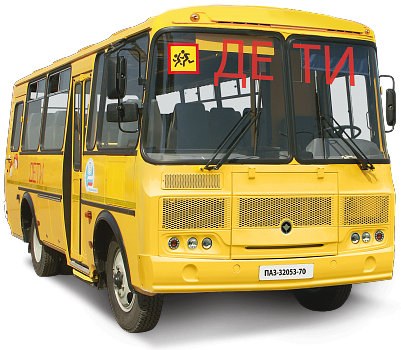 Требования с ТС закреплены в нормативных правовых актах РФ.Определите сопровождающих: группу детей должны сопровождать взрослые в количестве не менее, чем дверей в автобусе.Не забывайте о безопасности любых поездок!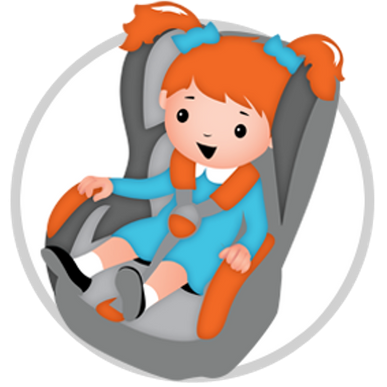 Объясните ребенку как правильно пользоваться маршрутным ТС, а если он едет с Вами на машине - используйте автокресло или ремень безопасности.Безопасность на воде в летнее времяКупаться можно только в разрешенных метах. Перед купальным сезоном обязательно посетите с ребенком врача.Объясните ребенку, что нельзянырять в незнакомых местах, заплывать далеко от берега,купаться в штормовую погоду,подплывать к проходящим судам, забираться на технические предупредительные знаки.Куда обращаться?Главное управление Министерства чрезвычайных ситуаций России по Астраханской области Единый телефон доверия 8(8512) 39-99-99С мобильного телефона Единый номер вызова экстренных оперативных служб 112Уполномоченный по правам ребенка в Астраханской области(горячая линия)8(8512) 51-07-31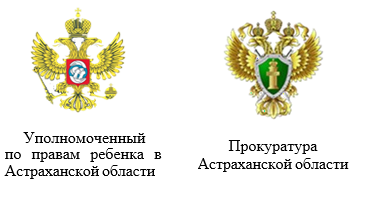 Всероссийская акцияБЕЗОПАСНОСТЬ ДЕТСТВА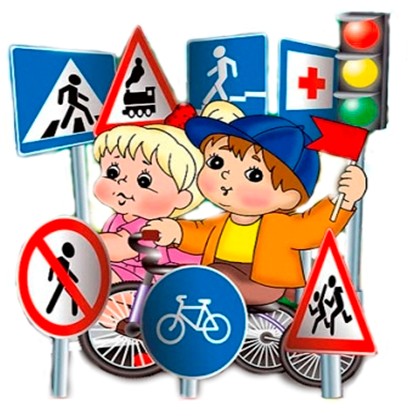 памятка для родителей и неравнодушных граждан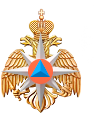 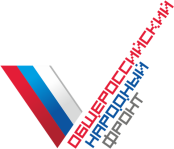 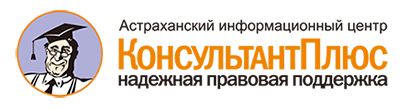 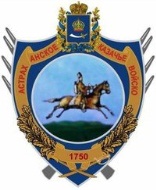 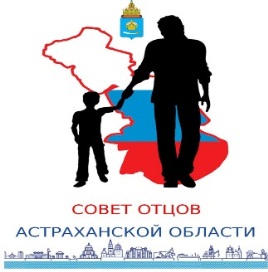 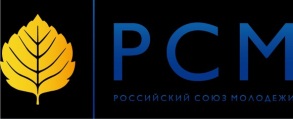 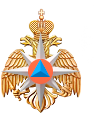 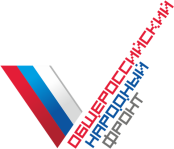 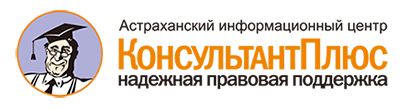 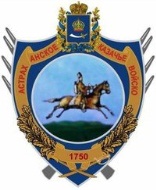 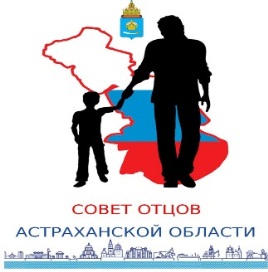 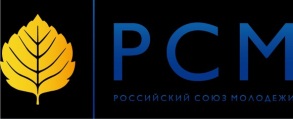 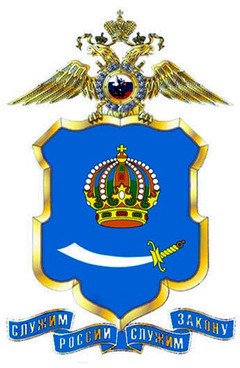 Потенциально опасные для детей местаЕсли детские площадки представляют угрозу жизни и здоровью находящихся на них несовершеннолетних, обязательно примите меры по устранению опасности или проинформируйте заинтересованные структуры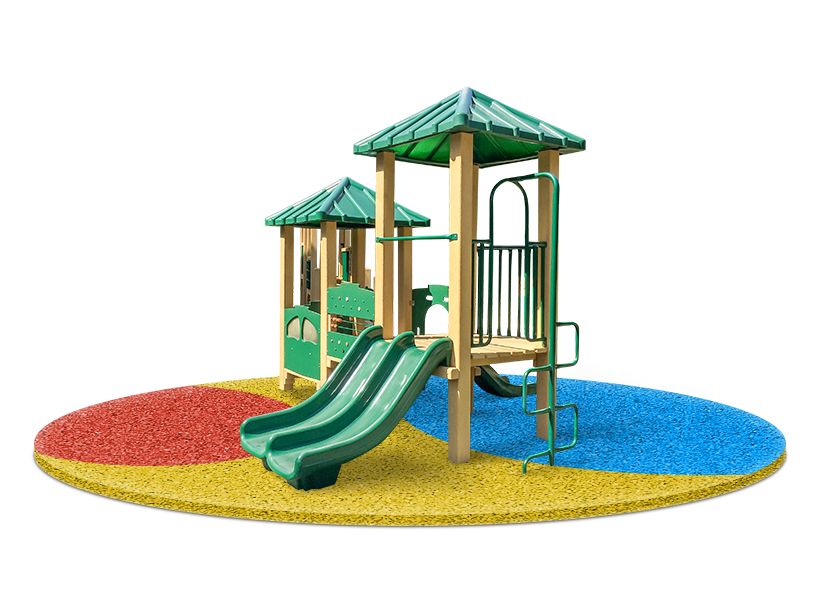 Комендантский детский часНесмотря на то, что продажа алкогольной продукции лицам, не достигшим 18-летнего возраста, и без того запрещена по всей стране, в нашем регионе дополнительно установлен запрет на посещение детьми до 16 лет в вечернее и ночное время без сопровождения взрослых любых заведений и магазинов, где в розницу продается алкогольная продукция,в том числе пиво.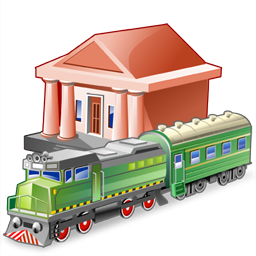 Берегите детей от пожараПрежде чем уйти из дома, необходимо поручить наблюдение за ребенком старшим детям или кому-нибудь из взрослых.Храните спички в местах недоступных для детей. Нельзя держать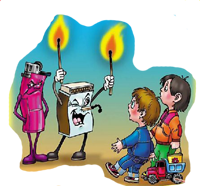 В «запретном» списке -в доме неисправные илиНе проходите мимо, уберите опасные предметы в местах массового пребывания несовершеннолетних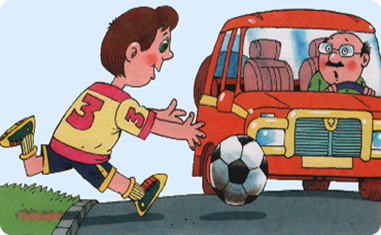 Если вы видите, что дети играют на дороге, крыше, в подвале, на стройке или в заброшенном здании, то постарайтесь объяснить, что это опасно, и проинформируйте заинтересованные структурыЗащитите ребенка от выпадения из окна установите на окна фиксаторы или блокираторы; снимайте оконные ручки; уберите от окна мебель; для проветривания используйте форточки.вокзалы, железнодорожные и автобусные станции, речные порты, аэропорты.Дети в возрасте до 16 лет не могут находится без сопровождения родителей или иных законных представителейс 22.00 до 06.00 часов в общественных местах, в том числе в подъездах домов, в которых они не проживают.Не допускается нахождение несовершеннолетних на объектах (на территориях, в помещениях), которые предназначены для реализации товаров только сексуального характера, в пивных ресторанах, винных барах, пивных барах, рюмочных, в других местах, которые предназначены для реализации только алкогольной продукции, а также в иных местах, нахождение в которых может причинить вред здоровью детей, их физическому, интеллектуальному, психическому, духовному и нравственному развитию.самодельные электрические приборы.Научите ребенка действиям при пожаре, покажите ему возможные выходы для эвакуации. Важно научить ребенкане паниковать и не прятатьсяв случае пожара.Ребенок должен знать свой адрес и номер пожарной охраны, чтобы при необходимости вызвать помощь: позвонить по телефону "01".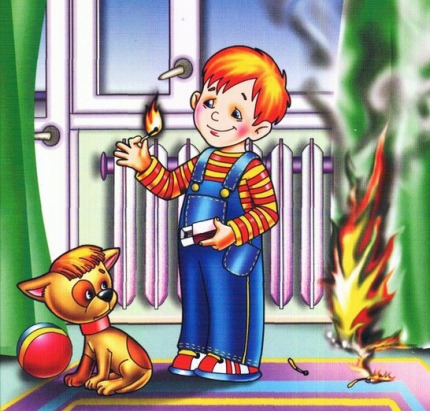 Опасность!Несанкционированная торговля пиротехникой. О продаже нелегальной пиротехники необходимо сообщить на горячую линию МЧС.